Pravila ravnanja v OŠ Dobrepolje v času razbremenitvenih ukrepov epidemije COVID – 19(v besedilu: Pravila)UVODTa pravila so sprejeta z namenom, da se opredelijo ravnanja, dejanja, ukrepi in njihovo izvajanje v času razbremenitvenih ukrepov epidemije COVID – 19 v OŠ Dobrepolje.Ta pravila predstavljajo dinamičen in ne statičen dokument. Spreminjajo se po potrebi glede na dejansko situacijo, glede na državne ukrepe, glede na pravne akte, smernice, navodila, usmeritve pristojnih institucij in v odvisnosti od epidemiološke situacije v RS.  Šola jih bo dopolnjevala in spreminjala v odvisnosti od navedenega ter dopolnjena pravila oz. dopolnitve same objavljala na spletni strani šole.PODLAGA ZA SPREJEM PRAVIL    Pravna podlaga            Pravno podlago za sprejem pravil predstavljajo:Okvirni načrt sproščanja omejitvenih ukrepov, sklep Vlade RS, št. 18100-22/2020/1 z dne 29. 4. 2020.Okrožnice MIZŠ št. 6030-1/2020/31 z dne 8. 5. 2020Higienskih priporočil za izvajanje pouka v Osnovni šoli (za učence prve triade in devetošolce) v času epidemije COVID -19 (NIJZ, 8.5.2020)Sklepa RSK Ministrstva za zdravje, št. 10-1/2020 z dne 5. 5. 2020 (Priloga I tem Pravilom)Sklepa RSK Ministrstva za zdravje – področje pediatrije, z dne 30. 4. 2020 (Priloga II tem Pravilom)Priporočil za prehod iz izobraževanja na daljavo v izobraževanje na šoli oziroma v oddelku za učence 1. triade v OŠ (ZRSŠ, št. 091-13/2020-1 z dne 8.5.2020).DELEŽNIKI VIZ  (vzgojno-izobraževalnega ) PROCESAOrganizacija dela v času razbremenitvenih ukrepov epidemije COVID – 19  zajema vse deležnike VIZ procesa: učence, učitelje, druge strokovne delavce, druge zaposlene v šoli, starše, tretje osebe, ki so v stiku s šolo (dobavitelji … itd). IZVAJANJE VIZ (vzgojno–izobraževalnega) DELA   Izvajanje VIZ dela v prostorih  OŠ DobrepoljeOd predvidoma 18. 5. 2020 se VIZ delo za učence 1., 2. in 3. razreda izvaja v prostorih OŠ Dobrepolje ter na podružnicah na PŠ Kompolje in PŠ Struge. Od predvidoma 25. 5. 2020 (datum se lahko spremeni v odvisnosti od določb Sklepa iz točke 2.1. teh Pravil) se VIZ delo za učence 9. razreda izvaja v prostorih OŠ Dobrepolje in na PŠ Struge.  Predvidoma od 25. 5. 2020 dalje se lahko izvaja dopolnilni pouk in druge oblike individualne in skupinske pomoči za učence od 4.–8. r, ki imajo učne težave in težko dosegajo standarde znanja.Učenci navedenih razredov se ob predvidenih datumih vračajo v VIZ proces, ki bo potekal v prostorih OŠ Dobrepolje, na PŠ Struge, PŠ Kompolje. 4.2  Izvajanje VIZ dela na daljavoZa učence 4.–8. razreda tudi od (predvidoma) 18. 5. 2020 bo VIZ delo še naprej potekalo na daljavo (z izjemami dopolnilnega pouka, drugih oblik individualne pomoči za posameznike kot opredeljeno v točki 4.1. teh navodil).4.3  Izvajanje VIZ dela za učence z zdravstvenimi omejitvamiVIZ delo za učence 1., 2., 3. in 9. razreda, ki pouka v šolskih prostorih ne morejo obiskovati zaradi zdravstvenih omejitev, se nadaljuje v obliki izobraževanja na daljavo. 4.4 Izvajanje VIZ dela za zaposlene z zdravstvenimi omejitvamiVIZ delo za zaposlene, ki podajo izjavo, da so v rizični skupini, se organizira skladno s potrebami delovnega procesa in skladno z veljavno zakonodajo s področja delovnih razmerij.4.5   Pridobivanje podatkov za izvedbo VIZ delaOŠ Dobrepolje mora pred prvim dnem, torej pred pričetkom izvajanja VIZ dela v prostorih šole, od staršev učencev pridobila pisne izjave o zdravstvenem stanju posameznega otroka, kakor tudi podatke o številu otrok, ki se bodo v navedenem času vključili v pouk, jutranje varstvo in podaljšano bivanje. . Pridobila je tudi podatke o tem, koliko otrok bodo v šolo vozili starši. Starši otrok, ki se VIZ dela v prostorih šole ne bodo udeležili, morajo OŠ Dobrepolje pred prvim dnem, torej pred pričetkom izvajanja VIZ dela v prostorih šole, predložiti izjave, s katerimi izjavljajo, da obstajajo utemeljeni zdravstveni razlogi pri učencih ali njihovih družinskih članov, ki pomenijo rizično stanje in pri katerih bi obstoj v izjavi navedenih okoliščin pomenil, da je preveč rizično, da se otroci udeležijo VIZ dela v prostorih šole.OŠ Dobrepolje je starše otrok po elektronski pošti pozvala k oddaji zgoraj navedenih izjav.OBSEG VIZ DELAV času veljavnosti teh pravil se VIZ delo v prostorih OŠ Dobrepolje izvaja po obveznem in razširjenem programu. Določene aktivnosti, ki se v prostorih OŠ Dobrepolje ne izvajajo, se nadalje izvajajo v procesu dela na daljavo za učence  4—8. r. Izvajata se jutranje varstvo in podaljšano bivanje v enakem terminskem razporedu kot v običajnih okoliščinah.Ne izvajajo se: Šole v naraviPlavalni tečajKolesarski izpitInteresne dejavnosti, če so vezane na več  razredov.ProslaveValetaRazstaveKoncertiDrugi množični dogodkiEkskurzije (ne za učence ne za učitelje)IzletiTaboriObvezni izbirni predmeti, če so vezani na več razredov hkrati. Govorilne ureRoditeljski sestankiSeje organov šol in učiteljskega zboraSestanki aktivovDrugi sestanki, zbori, seje, srečanjaDejavnosti, zapisane v odebeljenem besedilu, se smiselno v odvisnosti od narave posameznega primera in zmožnosti udeležencev ob vsakokratni presoji učinkovitosti in ekonomičnosti procesa  izvajajo na daljavo, z uporabo informacijske tehnologije, ali v dopisni obliki (po elektronski pošti). Starši lahko informacije od razrednikov in drugih učiteljev pridobivajo po elektronski pošti.OBLIKOVANJE UČNIH SKUPINV prvi triadi in v  9. razredu so skupine oblikovane tako, da v nobeni ni več kot 15 učencev.Pouk bo potekal v manjših učnih skupinah. Skupine smo oblikovali iz enega razreda, in sicer: 1. a in 1. b se ne bosta  delila, JV bo potekalo od 6.30 oz. 7.30 in podaljšano bivanje (do 16.30).2. a razred se bo delil na dve skupini, v eni skupini  bo organizirano podaljšano bivanje (do 16.30).3. a in 3. b se bosta razdelila v 3 skupine, v eni skupini bo organizirano podaljšano bivanje (do 16.30).9.a in 9. b se bosta razdelila v 3 skupine, ki bodo enake že oblikovanim heterogenim skupinam.PŠ Struge1.in 2. razred bosta skupaj3.razred bo samostojenPŠ Kompolje1. razred je samostojen3. razred je samostojenVsaki skupini prve triade bo dodeljen t. i. dopoldanski učitelj (razrednik) in popoldanski učitelj (učitelj PB). Skupine se med seboj ne bodo združevale, učitelji bodo vse čas delali le z eno skupino učencev. Pouk devetošolcev bo potekal v sladu z navodili, ki jih bomo za to starostno skupino še prejeli.OSEBNA VAROVALNA OPREMAUčitelji in vsi drugi zaposleni v šoli nosijo zaščitne maske ves čas, ko so v prostorih šole, tudi med poučevanjem vsakemu od njih dodeljene učne skupine znotraj matične učilnice.Učenci 1., 2. in 3. razreda zaščitnih mask ne nosijo.Učenci 9. razreda nosijo zaščitne maske ali drugo obliko zaščite ustnega in nosnega predela (šal, ruta, podobna oblika zaščite) izven matične učilnice učne skupine. Vsi zaposleni in učenci 9. r se seznanijo z načinom pravilne namestitve, uporabe in odstranitve zaščitne maske z infografiko, nameščeno v učilnicah, na hodnikih, v skupnih prostorih. Pred namestitvijo maske si je potrebno temeljito umiti ali razkužiti roke. Za 1. dan pouka priporočam, da si 1. uro učitelji z učenci ogledate filmček o pravilni uporabi zaščitnih mask (spletna stran NIJZ). RAZPORED UČNIH SKUPIN PO RAZREDIHUčenci so ves čas trajanja pouka v isti učilnici – to je za posamezno skupino matična učilnica. V učilnici so stoli poimensko označeni. Med posameznimi učenci  je zagotovljena razdalja 1,5 – 2,0 metra. Na prazne stole se učenci ne smejo usedati.Učenci so v razrede razdeljeni v skupine, ki številčno ustrezajo priporočilom. V 9. r so učenci razdeljeni po obstoječih heterogenih skupinah.Vsi starši učencev 1., 2., 3. in 9. r matične šole in podružničnih šol bodo po elektronski pošti obveščeni, v kateri matični učilnici je njihov otrok.  Učenci istega oddelka so razporejeni v sosednje učilnice z namenim lažje izmenjave razrednika z drugim učiteljem.1. a razred, 1. skupina  – učilnica 1. a1. b razred, 2. skupina  – učilnica 1. b2. razred, 1. skupina (2/1) – učilnica 2. a 2. razred, 2. skupina (2/2) – učilnica 4. b 3. razred, 1. skupina (3/1) – učilnica 3. a 3. razred, 2. skupina (3/2) – učilnica 3. b 3. razred, 3. skupina (3/3) – učilnica 4. a9. razred, 1. skupina (9/1) – učilnica KEM 9. razred, 2. skupina (9/2) – učilnica GUM 9. razred, 3. skupina (9/3) – učilnica LUMPŠ Struge1.in 2.  razred – učilnica 1. in 2. razreda3. razred – učilnica 3. razreda9. razred – učilnica naravoslovjaPŠ Kompolje1.razred – učilnica 5. razreda3.razred –učilnica 1. razredaUKREPI V ČASU TRAJANJA RAZBREMENILNIH UKREPOV9.1 Zbirne točke za učence Učenci tudi pred šolo upoštevajo označbe, ki predstavljajo predlagano razdaljo.9.2 Vstop v šoloPouk se prične na matični šoli ob 8.25 in zaključi najkasneje ob 12.45 za vse učence. Na PŠ Struge se prične ob 7.45 in zaključi ob 12.05. Na PŠ Kompolje se začne 8.25 in konča ob 12.45.V šolsko zgradbo smejo vstopati le učitelji in učenci.Starši predajo otroka pred za razred določenim vhodom, in sicer dežurnemu učitelju, ki bo stal pred vsakim vhodom (razen pri vhodu za učence devetega razreda).Učenci, ki prihajajo sami oz. s šolskim prevozom vstopajo le skozi za razred določen vhod v šolo. Tudi na peš poteh do šole pazijo na varnostjo razdaljo, ki je Vsak učenec skrbi za medosebno varnostno razdaljo, ki je 1,5 – 2 metra.Učenci drugega in tretjega razreda po vstopu v šolo pazijo na primerno razdaljo, ki je označena s trakovi na tleh. Pred svojo garderobno omarico se preobujejo in nadaljujejo pot do učilnice.Tudi devetošolci pazijo na varnostno razdaljo pri vstopanju in na hodniku pred garderobno omarico nato pa gredo v svoje učilnice.Vhod v šoloUčenci določenega razreda smejo vstopati in izstopati v in iz zgradbe le na sledečih vhodih:OŠ Dobrepolje1. razred – vhod devetletka  2. razred – glavni vhod3. razred – glavni vhod9. razred – službeni vhodPŠ Struge1.—3. razreda glavni vhod9. razred stranski vhodPŠ KompoljeUčenci pridejo v šolo skozi glavni vhod.Učenci pridejo v šolo po spodaj naveden razporedu:Učenci ki so vključeni v jutranje varstvo prihajajo v šolo med 6.30 in 8.00. Ostali učenci pridejo v šolo:       -    Učenci 1. razreda pridejo v šolo ob 8.10Učenci 2. razreda pridejo v šolo ob 8.10Učenci 3. razreda pridejo v šolo ob 8.20PŠ Struge starši pripeljejo 5—10 minut pred začetkom pouka.PŠ Kompolje starši pripeljejo 5—10 minut pred začetkom poukaUčitelji, ki so dežurni, sprejemajo učence na vhodih šole in jih usmerjajo.V  matično šolo učenci vstopajo in izstopajo skozi oboja vrata glavnega vhoda. Vsaka vrata nadzoruje dežurni zaposleni šole. Vstop v šolo je samo za učence jutranjega varstva mogoč od 6.15. Vozači vstopajo v šolo, ko jih pripelje avtobus.  Ostali učenci naj pridejo v šolo po zgornjem razporedu. Šola je  zaklenjena.Vstop v šolo je dovoljen izključno učencem in zaposlenim. Starši učencev, ki so v podaljšanem bivanju, svoje otroke ob poprej individualno dogovorjeni  uri  med staršem in učiteljem v podaljšanem bivanju počakajo pred šolo, na za to določenih točkah in v varni medosebni razdalji, to je 1,5 – 2,0 m do druge osebe.Druge osebe v šolo lahko vstopajo izključno po predhodni najavi in ob uporabi zaščitne maske, ki so si jo dolžne priskrbeti sami.Ob vstopu v šolo se vstopajoči odrasli razkužijo z razkužilom, ki je na voljo ob vhodu.Učenci se razkužujejo potem, ko odložijo garderobo, in sicer se razkužujejo ob vstopu v njihovo matično učilnico – pred pričetkom pouka.Zaposleni vstopajo v  matično šolo in iz nje izstopajo izključno skozi službeni vhod. Ob vstopu si razkužijo roke z razkužilom, ki je tam na voljo. Ob vstopu v šolske prostore morajo vsi zaposleni nositi zaščitne maske. Na podružnici vstopajo zaposleni skozi glavni vhod v šolo. Ob vstopu si razkužijo roke z razkužilom, ki je tam na voljo. Ob vstopu v šolske prostore morajo vsi zaposleni nositi zaščitne maske. 9.3 Gibanje po šoliUčenci se po šoli gibajo v označenih smereh in skladno s talnimi, stenskimi in drugimi označbami, ki predpisujejo smer gibanja in medosebno razdaljo. Ta določba velja smiselno za razrede, hodnike in druge prostore šole.Učenci ne prehajajo iz ene v drugo učilnico. Skupine se ne mešajo in ne družijo med seboj.Učenci posamične matične učilnice uporabljajo izključno vnaprej določene toaletne prostore – tiste, ki so matični učilnici najbližje.9.4 Zračenje učilnicVrata učilnice so odprta do začetka pouka, zato, da se čim manjkrat dotakne kljuke. Pred začetkom pouka učitelj zapre vrata, kljuko pa na obeh straneh obriše s papirnato brisačko, prepojeno z razkužilom.Učitelj, ki je zadolžen za posamično učno skupino in s tem za posamično matično učilnico, deset minut pred pričetkom pouka temeljito prezrači učilnico tako, da odpre vsa razpoložljiva okna in pusti odprta vrata. Okna nato zapre, vrata pa, kot določeno v prejšnjem odstavku te točke, pusti odprta do pričetka pouka.Po vsaki šolski uri – med vsakim odmorom učitelj, ki je izvedel predhodno uro in sedaj odhaja iz učilnice,  izvede vsaj kratkotrajno zračenje učilnice.9.5 Preventivni ukrepi v učilnicahV učilnicah so:Umivalniki s tekočo vodoPodajalniki papirnatih brisačKoši za smetiRazkužilo z najmanj 70 % etanola (koncentracija 70 – 80 %)Učenci v učilnicah sedijo na zato določenih stolih, ki so poimensko označeni. Med seboj se na stolih ne izmenjujejo. Sedežni red se mora ohranjati ves čas trajanja ukrepov, učitelji učencev ne presedajo. Pri morebitnih stikih dosledno upoštevajo medsebojno razdaljo 1,5 – 2,0 m.  V pomoč so jim oznake. Poleg tega jih učitelj opozarja na ustrezno medsebojno razdaljo.Ob vstopu v učilnico si učenci umijejo/razkužijo roke. Ob odhodu domov si učenci umijejo/razkužijo roke.Pouk v računalniški učilnici se ne izvaja. Pri predmetih naravoslovja, kemije, biologije in fizike učitelji ne izvajajo poskusov.Računalnik v posamezni učilnici lahko uporablja izključno učitelj.Učenci si med seboj ne izmenjujejo šolskih potrebščin.Učence mora učitelj dosledno spodbujati k rednemu in pravilnemu umivanju rok. Učence prve triade dodatno usmerja učitelj.Učenci domov ne nosijo šolskih potrebščin – velja za prvo triado. Prvi dan ponovnega pouka prinesejo vse šolske potrebščine v šolo, nato ostanejo v šoli do konca šolskega leta. Učitelji organizirajo pouk tako, da učenci prve triade nimajo domačih nalog niti domačih zadolžitev, saj bi v tem primeru potrebovali zvezke, delovne zvezke, svinčnike …. Ki pa jih morajo zaradi zmanjšanja možnosti prenosa okužbe pustiti v svojem predalu v šoli. Prvi dan prazno torbo lahko odnesejo domov, kjer starši poskrbijo za ustrezno razkuženje le- te.Učenci devetih razredov šolske potrebščine nosijo s seboj in vsak dan poskrbijo, da jih ustrezno razkužijo oz. doma odlagajo na le eno točno določeno mesto, ki ni v stiku z drugimi domačimi potrebščinami in predmeti.Ko je možno – po presoji učitelja – naj pouk prve triade poteka na prostem, v neposredni okolici šole. Učitelj mora izbrati uro, ko moč sonca ni največja. Starše se zaprosi, da imajo učenci s seboj sledeče dodatne potrebščine:Dodatna oblačila – ker se učilnice veliko zračijo.Plastični bidon ali plastenko  z vodo za pitje – da se zmanjša uporaba in možna kontaminacija umivalnika. Sredstvo za zaščito pred soncem (velja predvsem v prvi triadi).Tudi pri pouku na prostem mora učitelj zagotoviti medosebno razdaljo vsaj 1,5--2,0 m. Izvajanje pouka ali drugih dejavnosti na otroškem igrišču poleg šole (igrišče z igrali) je prepovedano. 9.6 Odmori in šolska prehranaMed odmori učenci ostajajo v matični učilnici. Enako velja za odmor, ko poteka šolska malica. Učenci učilnic med odmori ne zapuščajo, razen za odhod na stranišče – posamezno in izmenjaje. Pri odhodih na stranišče mora dežurni učitelj  v vsakem nadstropju paziti, da se v toaletnih prostorih ne naredi gneča. Tudi v toaletnih prostorih so učenci dolžni upoštevati talne označbe, ki opozarjajo na medsebojno razdaljo. Okna v toaletnih prostorih morajo biti ves čas odprta, da se prostori ustrezno zračijo.Malica je organizirana skladno z zmožnostmi. Malica je pripravljena enoporcijsko, hrana je zaščitena s folijo. Učenci malicajo izključno v svoji matični učilnici. Hrano pri malici in kosilu razdeli izključno učitelj, ki si pred tem temeljito umije roke z vodo in milom. Dežurstvo učencev je v času teh ukrepov ukinjeno. Malico pred matične učilnice pred pričetkom odmora za malico dostavi kuhinjsko osebje.Pred pričetkom malice učenci svojo mizo obrišejo s papirnato brisačko in razkužilom. Nato naredijo pogrinjek iz papirnate brisačke. Pred zaužitjem si učenci temeljito umijejo roke z vodo in milom. Po zaužitju ostanke odvržejo v zato namenjene koše – ločevanje odpadkov: papir, plastika itd. Nato obrišejo svojo mizo s papirnato brisačko in razkužilom. Temu sledi temeljito umivanje rok z vodo in milom.V prvi triadi pri čiščenju in razkuževanju miz pomaga učitelj. V 9. razredu to opravijo učenci sami.Ostanke hrane in embalažo ter morebitno posodo (vrč, skodelica)  izpred matične učilnice po koncu odmora za malico odnese kuhinjsko osebje. Malica bo organizirana od 10.00. do 10.30 in 10.50 za deveti razred, na PŠ Kompolje 10.05 do 10.25 in na PŠ Struge  10.10 do 10.30. Učenci malicajo v učilnicah.Šolska malica bo potekala v učilnicah.Voziček z malico pripelje kuharica pred vsak razred okoli 10:00.Učiteljica razkuži ročaj vozička z razkužilom.Učenci in učitelji si pred in po malici z vodo in milom umijejo roke.Prav tako pred in po hranjenju razkužijo svoj prostor z razkužilnim robčkom ali papirnato brisačo za enkratno uporabo in razkužilom.Med malico vsi učenci sedijo na svojih mestih.Ni dežurnih učencev!Učitelj vsem učencem razdeli prtičke in malico.Malica naj bo položena na krožniku ali prtičku, nikoli direktno na šolski klopi.Učenci ne posegajo z rokami v isto posodo – če je pri malici dodatek zelenjave (npr. košček paprike), jo razdeli učiteljica.Kuharica voziček z malico odpelje izpred razreda 10:20 oziroma 11.10.KOSILO Skupine PB odhajajo na kosilo po razporedu. Učenci si pred odhodom na kosilo v učilnici umijejo roke. V jedilnico pridejo po označenem koridorju, kjer ohranjajo varnostno razdaljo.9.7 Pisna gradiva in knjižnicaOd 18. maja 2020 bo izposoja in vračanje   knjig spet možno. Nekatere storitve in prostori pa zaradi trenutnih ukrepov v boju proti epidemiji, žal še ne bodo na voljo. Prosimo vas za razumevanje in potrpežljivost ob obisku šolske knjižnice. Urnik dela šolske knjižnice od 13.00. – 14.00.Zaenkrat ne bo mogoče:- vstop v šolsko knjižnico,- prosto gibanje po šolski knjižnici,- dostop do polic in gradiva,- uporaba računalnika.Vse omejitve so začasne in jih bomo skladno s priporočili NIJZ in takrat, ko bomo zagotovili varno uporabo, tudi opustili.Omogočeno bo:1) Vračilo gradiva. Gradivo, ki ga boste vračali, boste pri vhodu v šolsko knjižnico odložili na pripravljeno mizo. Gradivo bo nato 7 dni v karanteni. Po preteku te dobe bo izposoja tega gradiva spet mogoča.2) Izposoja gradiva. Ker do konca šolskega leta manjka še zelo malo časa, bo izposoja gradiva omogočena le izjemoma in po predhodnem naročilu. To lahko naredite: s klicem v knjižnico po telefonu,osebno pred šolsko knjižnico.V kolikor je neobhodno potrebno, da se za izvajanje pouka uporablja tiskano gradivo, npr. učni listi, le te deli učitelj s poprej razkuženimi rokami. V kolikor bi učitelj pregledoval ali ocenjeval pisne izdelke, mora le te minimalno 1 dan hraniti v varnem prostoru, preden jih vrne učencem – razlog za to so znanstvena dognanja iz laboratorijskih raziskav, v katerih so dokazovali čas preživetja virusa SARS -  Cov -2.Učitelji se morajo izogibati dejavnostim, pri katerih bi uporabljali od zunaj prinesen material npr. kartonske škatle, les, tekstil ipd, saj virus preživi različen čas na različnih površinah in se je treba temu izogniti.9.8. Odhod domov in prevozUčenci odhajajo domov posamično oziroma tako, da ohranjajo medsebojno razdaljo 1,5 – 2,0 m. Po pouku bodo učenci iz šole izstopali na za razred določenih vhodih (glej zgornji odstavek). Učence bo usmerjal dežurni učitelj. V času PB bo na vhodih dežurni učitelj, kateremu bo starš povedal, po koga je prišel. Dežurni učitelj bo poskrbel za prihod vašega otroka.  Iz PB ni prevoza, kot ga ni bilo do sedaj.PREVOZŠolarji z znaki akutne okužbe dihal (povišana telesna temperatura, kašelj, kihanje, izcedek iz nosu, bolečine v žrelu...) naj ne koristijo šolskih prevozov.Ob vstopnih/izstopnih vratih avtobusa bo nameščeno razkužilo za roke za potnike. Šolarji si morajo pred vstopom v avtobus obvezno razkužiti roke, enako svetujemo tudi ob izstopu.Za šolarje je ves čas trajanja prevoza priporočena (obvezna za učence starejše od 12 let)  uporaba maske, ki prekrije nos in usta. V času nošenja maske se je oseba ne sme dotikati, saj bi na tak način lahko prišlo do onesnaženja rok in nevarnosti prenosa okužbe na druge predmete in osebe. Pri prevozu s šolskim kombijem je uporaba mask tudi za učence obvezna.Šolarji naj čakajo na vstop v vozilo tako, da bodo med seboj vzdrževali zadostno medosebno razdaljo, ki je 1,5 - 2 metraŠolarji so tudi v vozilu dolžni vzdrževati zadostno medosebno razdaljo, ki je 1,5 - 2 metra.Vstopna in izstopna vrata na vozilu bodo označena in ločena. Šolarji se premikajo v smeri talnih oznak (puščic) in poiščejo prvi prosti sedež, ki ni označen.Šolarji naj se čim manj dotikajo katerihkoli površin v avtobusu.Šolski prevozi bodo prilagojeni glede na potrebe, ki so jih starši izrazili v vprašalniku.9.9 Čiščenje prostorovŠola zagotavlja, da so šolski prostori temeljito očiščeni z običajnimi sredstvi, ki jih sicer uporablja za čiščenje, dan pred ponovnim pričetkom pouka.Nadalje šola zagotavlja, da tekom trajanja pouka poteka redno čiščenje in razkuževanje površin. Po končanju pouka čistilke izvedejo temeljito čiščenje vseh prostorov v stalni uporabi  z razkuževanjem miz, stolov, kljuk, ograj, držal in drugih površin, ki se jih učenci in zaposleni  dotikajo. Površine, ki se jih dotikamo pogosteje kot npr. kljuk, ograj, držal, stikal, potezne vrvice v toaletnih prostorih ipd, čistilke razkužujejo večkrat dnevno. V prostorih, ki niso v stalni uporabi, se razkuževanje tovrstnih površin opravi enkrat dnevno, ob koncu pouka. Čistilke redno praznijo koše za smeti.Čistilke imajo zagotovljeno zadostno količino ustreznih razkužil in osebne varovalne opreme.9.10 Drugi ukrepiŠola bo v 2 (dveh) dneh pred ponovnim pričetkom pouka poskrbela intenzivno izpiranje vodovodnega omrežja tako, da se poveča pretok pitne vode v vodovodnem omrežju na vseh pipah v stavbi za najmanj 15 minut. Poleg tega bo šola izvajala redna preventivna izpiranja vodovodnega omrežja tudi nadalje, vsak konec tedna.Hišnik vsake 14 dni sname in očisti mrežice in druge nastavke vseh pip in jih očisti vodnega kamna in drugih oblog.9.11  Šolska kuhinja in jedilnica ter proces prehranjevanjaTako za matično šolo kot podružnico velja, da v času izvajanja po teh pravilih:Malica je enoporcijsko pripravljena.Zaposleni v kuhinji morajo obvezno nositi zaščitno masko vse čas, ko so v kuhinji. Delovna oblačila so dolžni zamenjati vsak dan, oprati jih je potrebno vsaj pri 60°C. Zaposleni v kuhinji si morajo redno umivati roke. Medosebna razdalja med zaposlenimi je 1,5 – 2,0 m.Obvezno je redno čiščenje in po potrebi razkuževanje površin in pultov.V jedilnici se postreže izključno kosilo. Ob prihodu v jedilnico si učenci umijejo roke, enako ob odhodu iz nje. V jedilnici je lahko maksimalno toliko učencev, da je zagotovljena medosebna razdalja 1,5 – 2,0 m in da ima vsak učenec na vsaki strani po dva prazna stola. Za to so odgovorni učitelji, ki ne smejo spustiti v jedilnico učencev, dokler se mesto ne sprosti. Vsi stoli, ki se v jedilnici smejo uporabljati, so vidno označeni. Kuhinjsko osebje pladnje razkužuje najmanj 2x dnevno oziroma po potrebi v odvisnosti od rabe tudi večkrat.Med izmenjavo učencev v jedilnici je potrebno jedilnico temeljito prezračiti, mize, stole ter pladnje pa razkužiti. Pri izdajnem pultu se morajo učenci držati talnih označb za medsebojno razdaljo. Poti vstopa in izstopa se ne križajo, temveč potekajo po označenih koridorjih.Jedilnica sprejme 4 skupine do 15 učencev. Na kosilo odhajajo najprej učenci, ki po kosilu odidejo domov. Za vsako skupino bo čistilka, pred prihodom naslednje skupine, razkužila vse površine (mize, stoli). Šola naredi nov razpored uporabe šolske jedilnice glede na število učencev, ki kosijo v šoli.Z razporedom seznani učence.9.12  ZaposleniZa zaposlene velja smiselno enako pravilo – upoštevanje medsebojne razdalje 1,5 – 2,0m; v zbornici mora imeti zaposleni na vsaki strani en stol prost; v zbornici je hkrati lahko le toliko zaposlenih, da lahko ohranjajo predpisano razdaljo. V kabinetih se zaposleni izogibajo sočasni uporabi prostora tako, da sklenejo dogovor o tem, kdo bo kdaj uporabljal kabinet.Tudi v drugih prostorih (sanitarije, hodniki, skupni prostori) zaposleni spoštujejo socialno distanco.Zaposleni praviloma ne sestankujejo v živo, svoje medsebojne dogovore sklenejo po telefonu, elektronski pošti, videokonferenci. Ob morebitnem sestanku v živo upoštevajo predpisano razdaljo.Avtomat za napitke se ne uporablja.10. UKREPI V PRIMERU POJAVA OBOLENJA S SIMPTOMI COVID-19V kolikor zboli učenec, ga učitelj napoti v pisarno psihologinje, kjer v NJENI prisotnosti počaka na starša, ki ga prevzame po predhodnem klicu, ki ga opravi psihologinja. Če je možno, tak učenec ta čas nosi zaščitno masko.Na podružnici bolni učenec počaka z vodjo šole  v učilnici.Starši so dolžni obvestiti ravnatelja šole v roku 24 ur (telefonsko, elektronska pošta), v kolikor se izkaže, da je učenec okužen s Covid – 19. Ravnatelj je dolžan v najkrajšem možnem času o tem obvestiti NIJZ. Le-ta sproži epidemiološko preiskavo, s katero se poišče izvor kužnosti ter poišče in obvesti vse možne kontakte okuženega učenca. NIJZ posreduje seznam kontaktov pristojni službi Ministrstva za zdravje, ki izda odločbe o karanteni.Pričetek kužnosti je 2 dni pred pojavom bolezni. NIJZ svetuje kontaktom, da v inkubacijski dobi spremljajo svoje zdravstveno stanje.V kolikor zboli učitelj, se umakne z delovnega mesta in pokliče izbranega zdravnika. V primeru, da je okužen s Covid – 19, o tem v roku 24 ur obvesti ravnatelja šole (telefonsko, elektronska pošta). Ravnatelj je dolžan v najkrajšem možnem času obvestiti NIJZ, ki prične z enakim postopkom kot opisano zgoraj.V primeru pojava okužbe šola zagotovi temeljito zračenje, čiščenje in razkuževanje celotne šolske stavbe.Osnovne informacije o COVID-19 Okužba z virusom SARS-CoV-2 lahko povzroči koronavirusno bolezen 2019 oz. COVID-19.  Inkubacijska doba (čas med okužbo in pojavom bolezni) je lahko do 14 dni, povprečno približno 6 dni. Bolezen se najpogosteje kaže z znaki/simptomi okužbe dihal, to je s slabim počutjem, utrujenostjo, nahodom, vročino, kašljem in pri težjih oblikah z občutkom pomanjkanja zraka. Pri približno 80% okuženih bolezen poteka v lažji obliki. Pri otrocih je potek bolezni praviloma lažji, tveganje za težek potek in zaplete pa se poveča pri starejših (zlasti starejših od 60 let) in osebah s pridruženimi boleznimi, kot so srčno-žilne bolezni, bolezni pljuč, jeter, ledvic, sladkorna bolezen, imunske pomanjkljivosti ipd.  Za težji potek bolezni je značilna pljučnica. Za potrditev ali izključitev okužbe s SARS-CoV-2 je potrebno mikrobiološko testiranje. Okužba s SARS-CoV-2 se med ljudmi prenaša kapljično, z izločki dihal. Za prenos potreben tesnejši stik z bolnikom (razdalja do bolnika manj kot 1,5 m).  Okužba je možna tudi ob stiku s površinami, onesnaženimi z izločki dihal. Za preprečevanje okužbe je tako najpomembnejša dosledna higiena rok in kašlja. Podrobna navodila za preprečevanje okužbe in več informacij na spletni strani Nacionalnega inštituta za javno zdravje: https://www.nijz.si/sl/koronavirus-2019-ncov.Vir: NIJZSPREJEM, UPORABA, VELJAVNOSTTa pravila je sprejel ravnatelj OŠ Dobrepolje. Pravila pričnejo veljati 18. 5. 2020. Veljajo in uporabljajo se do preklica upoštevnega pravnega akta ali več teh, ki urejajo to materijo, ali do sprejema novega pravnega akta, ki razveljavlja tiste pravne akte, ki so podlaga za sprejem dokumentov in aktov, na katerih temeljijo ta Pravila. Posamezne spremembe veljajo z dnem, ko so objavljene na spletni strani šole, bodisi v sklopu popravljenih Pravil bodisi posamično.V času uporabe teh pravil se  zaradi prilagoditev okoliščinam, nastalim zaradi višje sile, lahko začasno smiselno spremenijo Pravila hišnega reda, katerih sprejem in sprememba je v pristojnosti ravnatelja šole.Videm, 14. 5. 2020                                                                 Ivan Grandovec, ravnatelj                                                  ŽIG OSNOVNA ŠOLA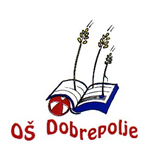 DOBREPOLJEVIDEM 80                             1312 VIDEM - DOBREPOLJETel: 01/7807-210Videm, 13. 5. 2020ČasSkupina Št. učencev13.001. a1013.101. b1313.202.1213.303.12